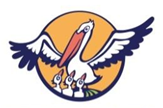 	Сегодня, 10 декабря 2021, стартовал очно-заочный этап всероссийского конкурса «Учитель года – 2022". Конкурсанты, прошедшие первый уровень, размышляли над словами китайского философа Конфуция «Кто постигает новое, лелея старое, тот может быть …» в своих эссе.           Впереди конкурсные состязания в интернет-ресурсах, учебных занятиях, мастер-классах…          Творческих побед и самореализации Вам, дорогие наши педагоги!